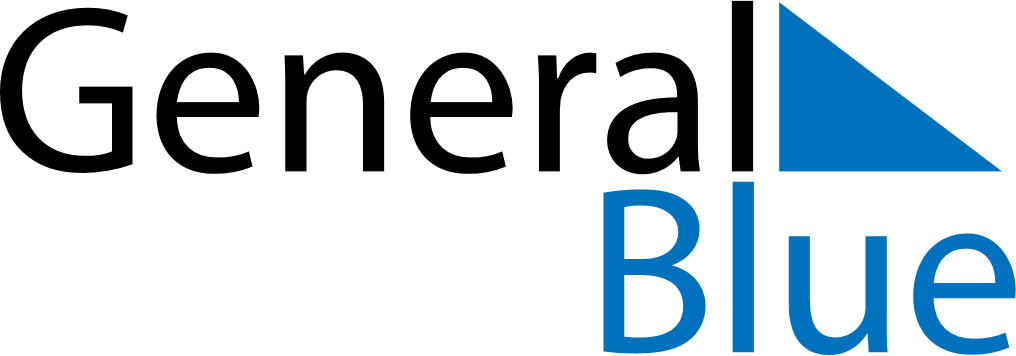 January 2030January 2030January 2030January 2030January 2030January 2030PhilippinesPhilippinesPhilippinesPhilippinesPhilippinesPhilippinesMondayTuesdayWednesdayThursdayFridaySaturdaySunday123456New Year’s Day789101112131415161718192021222324252627First Philippine Republic Day28293031NOTES